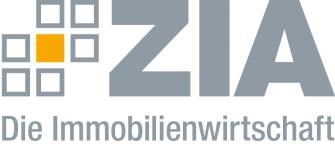 Pressemitteilung Exit-Strategien: Konjunkturschub durch KlimaschutzAusweitung der Förderkulissen und Stärkung der Abschreibungsmöglichkeiten für energetische GebäudesanierungAbbau von steuerlichen und weiteren Hemmnissen bei Mieterstrom und erneuerbarer Energieerzeugung an Gebäuden und Quartieren notwendigGreen Deal mit Konjunktur- und Investitionsimpulsen verzahnenBerlin, 29.04.2020 – Laut Einschätzung des Zentralen Immobilen Ausschusses ZIA, Spitzenverband der Immobilienwirtschaft, könnte der Klimaschutz zu einem neuen Konjunkturschub in Deutschland führen. Dazu müsse der Gesetzgeber die passenden Rahmenbedingungen im Zuge der Exit-Maßnahmen schaffen. „Trotz der Corona-Restriktionen dürfen wir die klimapolitischen Ziele nicht aus den Augen verlieren. Ganz im Gegenteil sogar. Die entsprechenden Maßnahmen könnten zu einem wirtschaftlichen Aufschwung in zahlreichen Bereichen unserer Wirtschaft führen“, erklärt Maria Hill, Vorsitzende des ZIA-Ausschusses Energie und Gebäudetechnik. „Die Klimapolitik sollte ein wichtiger Bestandteil der Exit-Strategien von Bund und Ländern sein. Dadurch treiben wir einerseits die Konjunktur an, andererseits senken wir den CO2-Ausstoß. Das ist ein Gewinngeschäft für alle Beteiligten.“Für den Gebäudesektor fordert der ZIA deshalb die Stärkung der steuerlichen Abschreibungsmöglichkeiten für die energetische Gebäudesanierung und die gleichzeitige Ausweitung auf alle Immobilienklassen. Analog dazu sollten die Förderkulissen erhöht werden. „Diese Maßnahmen stellen gleichzeitig eine Erleichterung für Mieter dar, da sie einen Teil der energetischen Sanierungskosten mittragen müssen“, meint Hill. Zudem müssten die steuerlichen und weiteren Hemmnisse bei der erneuerbaren Energieerzeugung an Gebäuden und in Quartieren abgebaut werden. „Wir haben ein enormes Potenzial, um gebäudenah regenerative Energien zu erzeugen. Bislang kann dieses Potenzial aber aufgrund von möglichen Gewerbesteuerinfektionen der Mieterträge und weiteren Komplikationen nicht ausgeschöpft werden“, sagt Hill. Hier müsse auch die Sektorkopplung vorangebracht werden. Auf europäischer Ebene könnte der Green Deal intelligent mit Konjunktur- und Investitionsimpulsen verzahnt und so als Wachstumsstrategie für ganz Europa genutzt werden. Das aktuelle Positionspapier finden Sie unter diesem LINK.Der ZIADer Zentrale Immobilien Ausschuss e.V. (ZIA) ist der Spitzenverband der Immobilienwirtschaft. Er spricht durch seine Mitglieder, darunter 28 Verbände, für rund 37.000 Unternehmen der Branche entlang der gesamten Wertschöpfungskette. Der ZIA gibt der Immobilienwirtschaft in ihrer ganzen Vielfalt eine umfassende und einheitliche Interessenvertretung, die ihrer Bedeutung für die Volkswirtschaft entspricht. Als Unternehmer- und Verbändeverband verleiht er der gesamten Immobilienwirtschaft eine Stimme auf nationaler und europäischer Ebene – und im Bundesverband der deutschen Industrie (BDI). Präsident des Verbandes ist Dr. Andreas Mattner.Kontakt André HentzZIA Zentraler Immobilien Ausschuss e.V. Leipziger Platz 9 10117 Berlin Tel.: 030 / 20 21 585 23E-Mail: andre.hentz@zia-deutschland.de  Internet: www.zia-deutschland.de 